NOTAS DE DICIPLINA FINANCIERA1. Balance Presupuestario de Recursos Disponibles NegativoSe informará:a) Acciones para recuperar el Balance Presupuestario de Recursos Disponibles Sostenible.Fundamento Artículo 6 y 19 LDF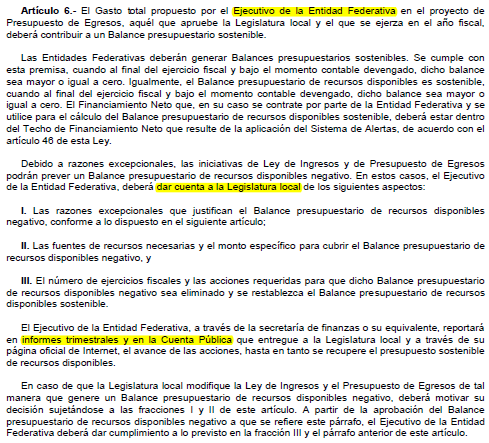 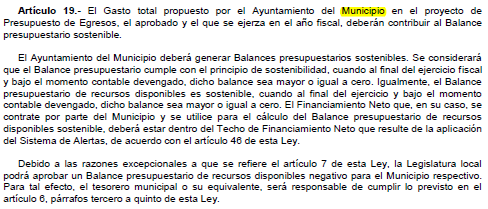 2. Aumento o creación de nuevo GastoSe informará:a) Fuente de Ingresos del aumento o creación del Gasto no Etiquetado.b) Fuente de Ingresos del aumento o creación del Gasto Etiquetado.Fundamento Artículo 8 y 21 LDF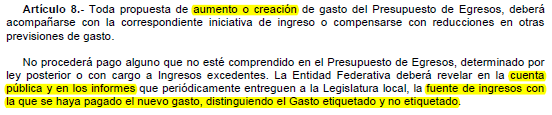 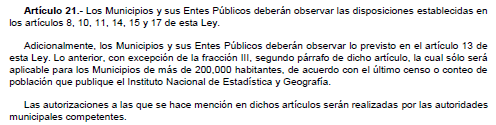 3. Pasivo Circulante al Cierre del EjercicioSe informará solo al 31 de diciembreFundamento Artículo 13 VII y 21 LDF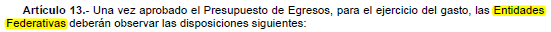 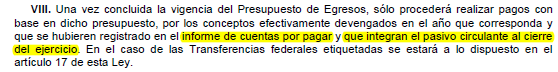 4. Deuda Pública y ObligacionesSe revelará:a) La información detallada de cada Financiamiento u Obligación contraída en los términos del Título Tercero Capítulo Uno de la Ley de Disciplina Financiera de las Entidades Federativas y Municipios, incluyendo como mínimo, el importe, tasa, plazo, comisiones y demás accesorios pactados.Fundamento Artículo 25 LDF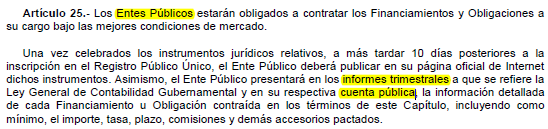 5. Obligaciones a Corto PlazoSe revelará:a) La información detallada de las Obligaciones a corto plazo contraídas en los términos del Título Tercero Capítulo Uno de la Ley de Disciplina Financiera de las Entidades Federativas y Municipios, incluyendo por lo menos importe, tasas, plazo, comisiones y cualquier costo relacionado, así mismo se deberá incluir la tasa efectiva.Fundamento Artículo 31 LDF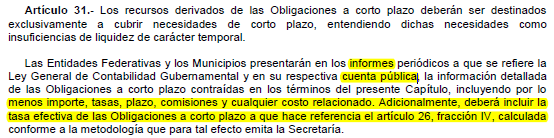 6. Evaluación de CumplimientoSe revelará:a) La información relativa al cumplimiento de los convenios de Deuda Garantizada.Fundamento Artículo 40 LDF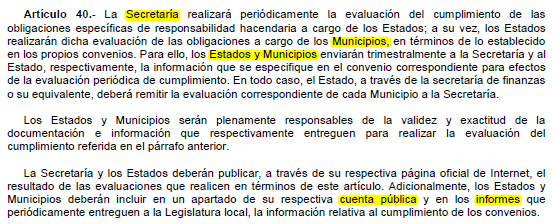 AUTORIZOLIC y C.P. KARLA ALEJANDRINA LANUZA HERNANDEZSISTEMA MUNICIPAL DE AGUA POTABLE Y ALCANTARILLADO PARA EL MPIO DE SALVATIERRASISTEMA MUNICIPAL DE AGUA POTABLE Y ALCANTARILLADO PARA EL MPIO DE SALVATIERRASISTEMA MUNICIPAL DE AGUA POTABLE Y ALCANTARILLADO PARA EL MPIO DE SALVATIERRASISTEMA MUNICIPAL DE AGUA POTABLE Y ALCANTARILLADO PARA EL MPIO DE SALVATIERRASISTEMA MUNICIPAL DE AGUA POTABLE Y ALCANTARILLADO PARA EL MPIO DE SALVATIERRAInforme de cuentas por pagar y que integran el pasivo circulante al cierre del ejercicioInforme de cuentas por pagar y que integran el pasivo circulante al cierre del ejercicioInforme de cuentas por pagar y que integran el pasivo circulante al cierre del ejercicioInforme de cuentas por pagar y que integran el pasivo circulante al cierre del ejercicioInforme de cuentas por pagar y que integran el pasivo circulante al cierre del ejercicioEjercicio 2021Ejercicio 2021Ejercicio 2021Ejercicio 2021Ejercicio 2021COGConceptoDevengado
(a)Pagado
(b)Cuentas por pagar
(c) = (a-b)Gasto No Etiquetado1000Servicios Personales11,860,203.266,802,659.865,057,543.402000Materiales y Suministros   2,461,842.771,094,954.211,366,888.563000Servicios Generales    9,244,587.327,326,868.591,917,718.734000Transferencias, Asignaciones, Subsidios y Otras Ayudas5000Bienes Muebles, Inmuebles e Intangibles     2,427,227.121,241,419.821,185,807.306000Inversión Pública7000Inversiones Financieras y Otras Provisiones8000Participaciones y Aportaciones 9000Deuda PúblicaGasto Etiquetado1000Servicios Personales2000Materiales y Suministros3000Servicios Generales4000Transferencias, Asignaciones, Subsidios y Otras Ayudas5000Bienes Muebles, Inmuebles e Intangibles6000Inversión Pública7000Inversiones Financieras y Otras Provisiones8000Participaciones y Aportaciones 9000Deuda PúblicaTotal26,091,240.0016,465,902.489,625,3370.52Bajo protesta decir verdad declaramos que los Estados Financieros y sus notas, son razonablemente correctos y son responsabilidad el emisorBajo protesta decir verdad declaramos que los Estados Financieros y sus notas, son razonablemente correctos y son responsabilidad el emisorBajo protesta decir verdad declaramos que los Estados Financieros y sus notas, son razonablemente correctos y son responsabilidad el emisor